[Pièce jointe no 2 : À inclure dans un bulletin d’information ou dans un courriel destiné aux familles]Le Club de lecture d’été TD est le plus grand programme du genre au Canada. Bilingue et inclusif, il s’adresse aux enfants de tous les âges pour leur faire découvrir le plaisir de lire, tout en mettant en lumière les auteurs et les illustrateurs d’ici. Il établit aussi des ponts entre les familles et la littérature jeunesse, en plus d’aider les enfants à améliorer leurs aptitudes en lecture et à gagner en confiance.À partir du 15 juin, les enfants pourront s’inscrire au Club sur le Web, à clubdelecturetd.ca. Ils pourront lire des livres électroniques et une BD en ligne, faire des suggestions de lectures, et partager des blagues et des drôles d’histoires avec des enfants de partout au pays. Et c’est gratuit!Il y a aussi deux nouveautés en 2020 : un duel des livres où les enfants pourront voter chaque semaine pour leur livre préféré, et 28 capsules vidéo tournées avec les auteurs et l’illustrateur du Club. Pour savoir qui seront nos invités, suivez le Club sur Instagram ou sur Facebook. Nous les annoncerons dans les prochaines semaines. Bonne lecture estivale![Images pour bulletins d’information, si nécessaire]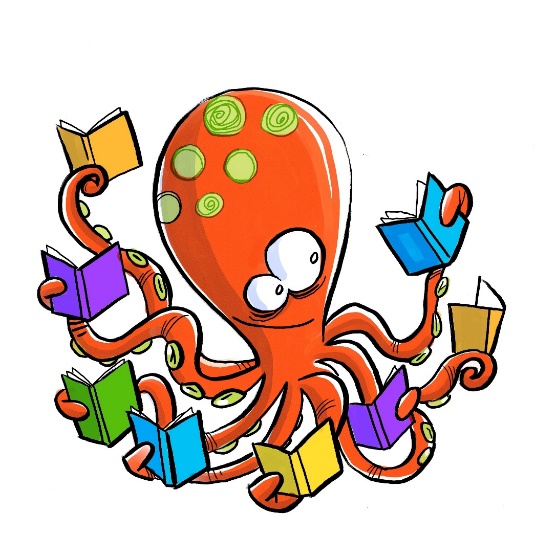 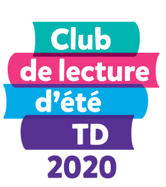 